HappyPharrell Williams 2013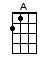 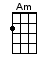 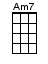 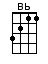 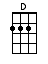 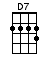 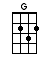 < Everyone – plain black text     Part 1 – bold blue     Part 2 – (bold red) >INTRO: / 1 2 3 4 /[D7] [D7] [D7] [D7] / [D7]It might seem crazy what I'm about to say / [D][G] / [A][G] /[D] Sunshine she's here, you can take a break / [D][G] / [A][G]I'm a [D] hot air balloon that could go to space / [D][G] / [A][G]With the [D] air, like I don't care, baby by the way / [D][G] / [A] (Be-[G]cause I’m [Bb] happy)Clap along [Am] if you feel like a [Am7] room without a [D] roof(Because I'm [Bb] happy)Clap along [Am] if you feel like [Am7] happiness is the [D] truth(Because I'm [Bb] happy)Clap along [Am] if you know what [Am7] happiness is to [D] you(Because I'm [Bb] happy)Clap along [Am] if you feel like [Am7] that's what you wanna [D] do[Z] Here come bad [Z] news, talkin’ this and that / [D][G] / [A][G] (Yeah)[Z] Give me all you [Z] got, don’t hold it back / [D][G] / [A][G] (Yeah)[Z] Well I should probably [Z] warn you, I'll be just fine / [D][G] / [A][G] (Yeah)[Z] No offense to [Z] you, don’t waste your time [D][G] here's [A] why (Be[G]causeI'm [Bb] happy)Clap along [Am] if you feel like a [Am7] room without a [D] roof(Because I'm [Bb] happy)Clap along [Am] if you feel like [Am7] happiness is the [D] truth(Because I'm [Bb] happy)Clap along [Am] if you know what [Am7] happiness is to [D] you(Because I'm [Bb] happy)Clap along [Am] if you feel like [Am7] that's what you wanna [D] do[Z] (Happy) Bring me [Z] down, can't nothin’[Z] (Happy) Bring me [Z] down, your love is too [Z] high                                                                                     (Happy)Bring me [Z] down, can't nothin’[Z] (Happy) Bring me [Z] down I said let me tell you now< 2 PARTS SUNG TOGETHER >PART 1:[Z] (Happy, happy [Z] happy, happy)[Z] (Happy, happy [Z] happy, happy)[Z] (Happy, happy [Z] happy, happy)[Z] (Happy, happy [Z] happy, because I’mPART 2:[Z] Bring me [Z] down, can't nothin’[Z] Bring me [Z] down, your love is too [Z] highBring me [Z] down, can't nothin’ [Z] Bring me [Z] down, I said[Bb] happy)Clap along [Am] if you feel like a [Am7] room without a [D] roof(Because I'm [Bb] happy)Clap along [Am] if you feel like [Am7] happiness is the [D] truth(Because I'm [Bb] happy)Clap along [Am] if you know what [Am7] happiness is to [D] you(Because I'm [Bb] happy)Clap along [Am] if you feel like [Am7] that's what you wanna [D] do(Because I'm [Bb] happy)Clap along [Am] if you feel like a [Am7] room without a [D] roof(Because I'm [Bb] happy)Clap along [Am] if you feel like [Am7] happiness is the [D] truth(Because I'm [Bb] happy)Clap along [Am] if you know what [Am7] happiness is to [D] you(Because I'm [Bb] happy)Clap along [Am] if you feel like [Am7] that's what you wanna [D] dowww.bytownukulele.ca